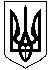 ГАЛИЦИНІВСЬКА СІЛЬСЬКА РАДАВІТОВСЬКОГО  РАЙОНУ МИКОЛАЇВСЬКОЇ ОБЛАСТІР І Ш Е Н Н ЯВід 25 лютого 2021 року №2       	                       VІ сесія  VІІІ скликанняс. ГалициновеПро внесення змін до бюджету Галицинівської сільської територіальної громади на 2021 рік14512000000(код бюджету)Відповідно до пункту 23 статті 26, статті 65 Закону України “ Про місцеве самоврядування в Україні ”, Бюджетного Кодексу України, заслухавши і обговоривши інформацію начальника фінансового відділу Галицинівської сільської ради Тетяни БІРУЛЬ, сільська радаВ И Р І Ш И Л А: Взяти до відома інформацію щодо необхідності внесення змін до бюджету територіальної громади на 2021 рік. Збільшити обсяг видаткової частини бюджету територіальної громади на суму 30 623 311 гривень (додаток 3-1), із них: По загальному фонду збільшити  видатки на суму 14 586 888 гривень в тому числі по головних розпорядниках коштів бюджету:1) Галицинівській сільській раді		- на суму 5 787 760 гривень;2) Відділу освіти, культури, молодіта спорту сільської ради			– на суму 1 079 230 гривень;3) Фінансовому відділусільської ради					- на суму  7 719 898 гривень,з них:за КПКВК МБ 3719770«Інші субвенції з місцевогобюджету»						– на суму 7 667 898 гривень.По спеціальному фонду збільшити видатки на суму 16 036 423 гривні, в тому числі по головних розпорядниках коштів бюджету:1) Галицинівській сільській раді		- на суму 14 243 059 гривень;2) Відділу освіти, культури, молодіта спорту сільської ради			– на суму 1 793 364 гривень.Затвердити уточнений обсяг видатків бюджету територіальної громади на 2021 рік (додаток 3) у сумі 191 554 692 гривні, у тому числі обсяг видатків загального фонду бюджету – 160 391 670 гривень та видатки спеціального фонду бюджету – 31 163 022 гривні, бюджету розвитку - в сумі 13 746 651 гривня. Затвердити загальний фонд бюджету територіальної громади з дефіцитом у сумі 8 594 660 гривень, джерелом покриття якого визначити (додаток 2):залучення вільного залишку бюджетних коштів на початок року (БКФБ 208100)  у сумі 22 341 311  гривень, кошти, що передаються із загального фонду до бюджету розвитку (спеціального фонду) (БКФБ 208400) у сумі – 13 746 651  гривня.Затвердити спеціальний фонд бюджету територіальної громади  з дефіцитом у сумі 22 028 651 гривня, джерелом покриття якого визначити (додаток 2):залучення залишку коштів екологічного податку на початок року (БКФБ 208100)  у сумі 7 282 000  гривні,залучення залишку коштів від відшкодування втрат сільськогосподарського і лісогосподарського виробництва на початок року (БКФБ 208100)  у сумі 1 000 000  гривень,кошти, що передаються із загального фонду до бюджету розвитку (спеціального фонду) (БКФБ 208400) у сумі 13 746 651  гривня. Збільшити на суму 7 667 898 гривень та затвердити уточнені обсяги субвенції з бюджету Галицинівської територіальної громади (КПКВК МБ 3719770) іншим місцевим бюджетам на виконання місцевих програм у сумі 8 369 668 гривень, в тому числі:Зменшити обсяг субвенції районному бюджету Миколаївського району на суму 590 996 гривень, в тому числі на:утримання територіального центру соціального обслуговування, надання соціальних послуг на забезпечення проживання та догляду за 4 підопічними на суму 500 000 гривень,утримання соціального робітника для надання соціальних послуг на дому на суму 90 996 гривень.Затвердити субвенцію бюджету Шевченківської сільської територіальної громади у сумі 590 996 гривень , в тому числі на:на  надання  послуг із забезпечення проживання та догляду за 4 підопічними у сумі  500 000 гривень,утримання соціального робітника для надання соціальних послуг на дому у сумі  90 996 гривень.Затвердити субвенцію обласному бюджету Миколаївської області у сумі 3 167 898 гривень, з них на завершення робіт:«Нове будівництво амбулаторії загальної практики сімейної  медицини у с.Лимани Галицинівської ОТГ Вітовського району» (співфінансування) у сумі 844 436 гривень,«Нове будівництво амбулаторії загальної практики сімейної  медицини у с.Галицинове Галицинівської ОТГ Вітовського району» (співфінансування) у сумі 2 323 462 гривень.Визнати замовником на будівництво даних об’єктів управління капітального будівництва Миколаївської обласної державної адміністрації.Затвердити субвенцію обласному бюджету Миколаївської області у сумі 4 500 000 гривень на співфінансування проєкту "Капітальний ремонт Галицинівської ЗОШ І-ІІІ ступенів по вул. Миру, 23, в селі Галицинове, Вітовського району Миколаївської області" в рамках програми "Велике будівництво".Визнати замовником на виконання проєкту, який буде реалізовуватися в рамках програми «Велике будівництво»  управління капітального будівництва Миколаївської обласної державної адміністрації.Затвердити міжбюджетні трансферти на 2021 рік з урахуванням внесених змін (додаток 5).Затвердити Розподіл коштів бюджету розвитку на здійснення заходів на будівництво, реконструкцію і реставрацію, капітальний ремонт об'єктів виробничої, комунікаційної та соціальної інфраструктури за об'єктами у 2021 році з урахуванням внесених змін (додаток 6).Затвердити Уточнений розподіл витрат бюджету територіальної громади на реалізацію місцевих/регіональних програм у 2021 році на загальну суму 66 177 784  гривень, у тому числі: по загальному фонду бюджету - у сумі 36 028 438 гривень, по спеціальному фонду бюджету - у сумі 30 149 346 гривень (додаток 7). Додатки  № 2, № 3, № 3-а, № 5,  № 6, № 7 до цього рішення є його невід’ємною частиною.Контроль за виконанням цього рішення покласти на постійну комісію з питань фінансів,  бюджету, планування, соціально-економічного розвитку, інвестицій та житлово-комунального господарства.                                 Сільський голова                        І. НАЗАР